13 апреля  2016 года 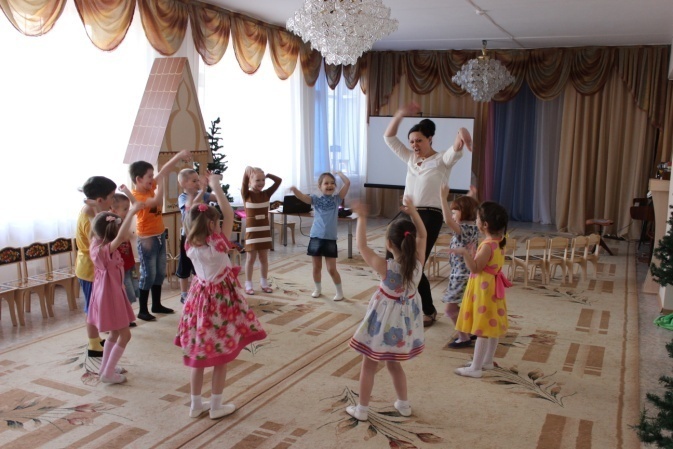 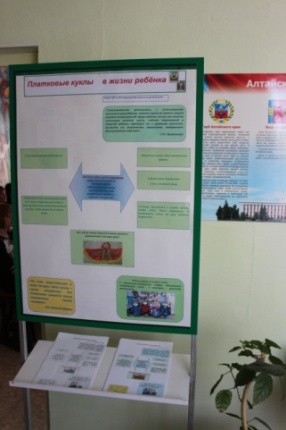 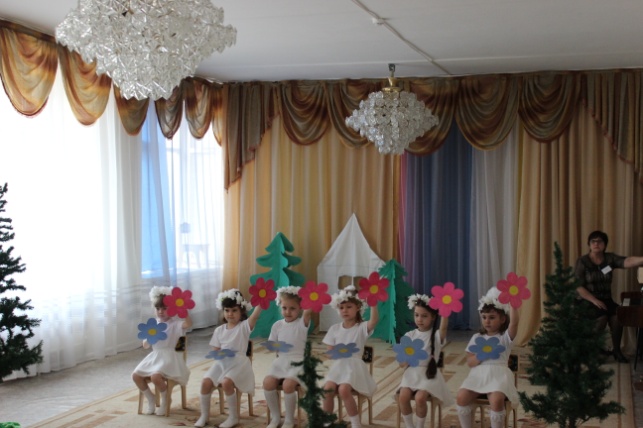 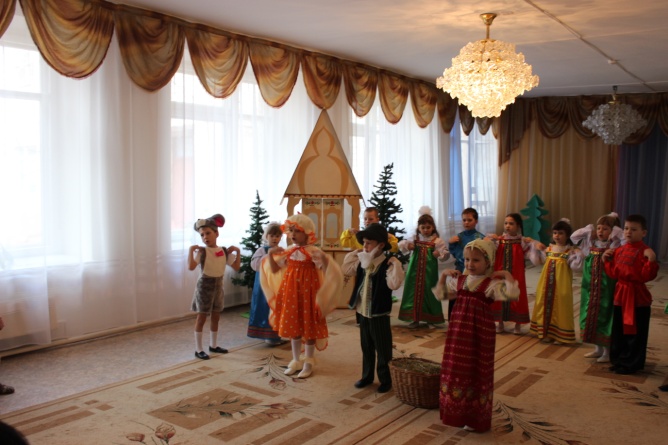 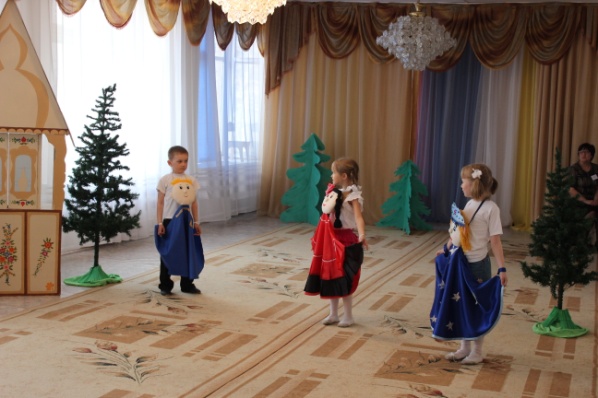 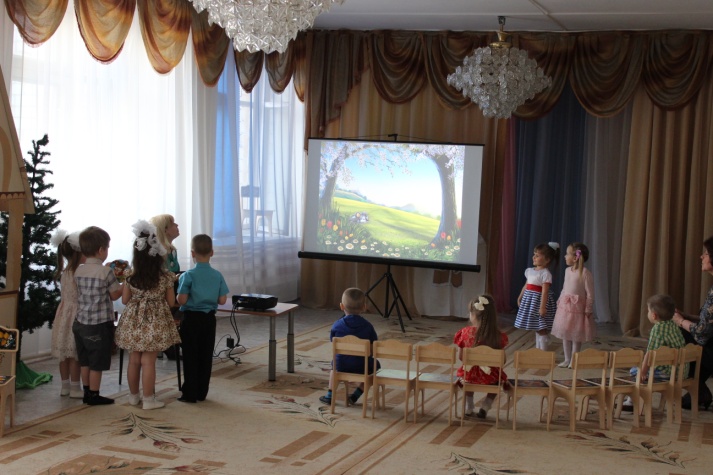 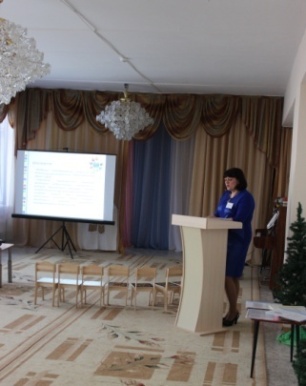 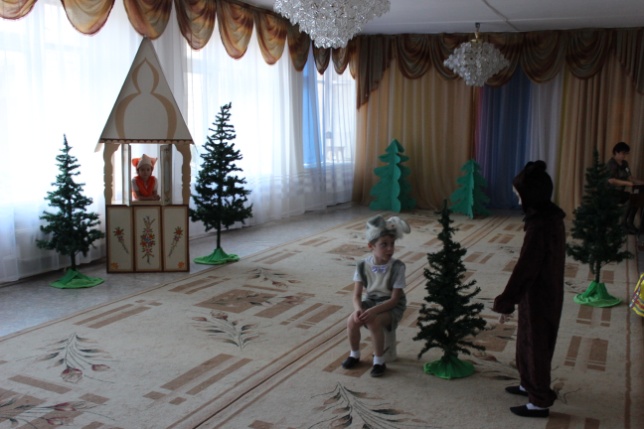 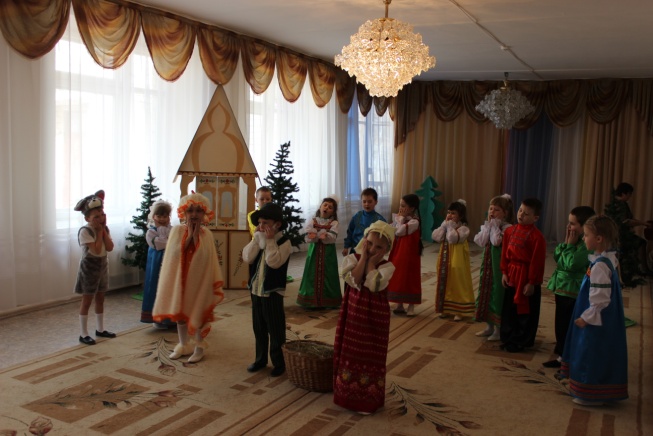 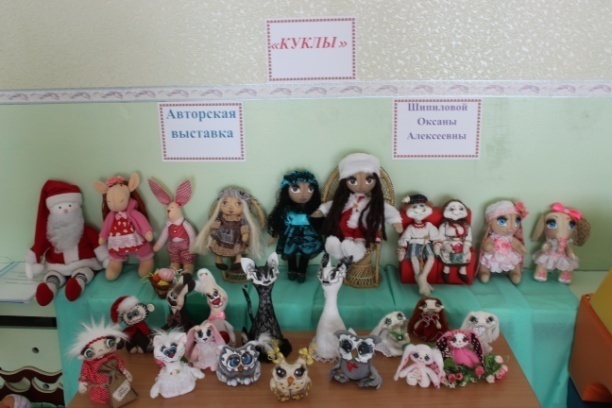 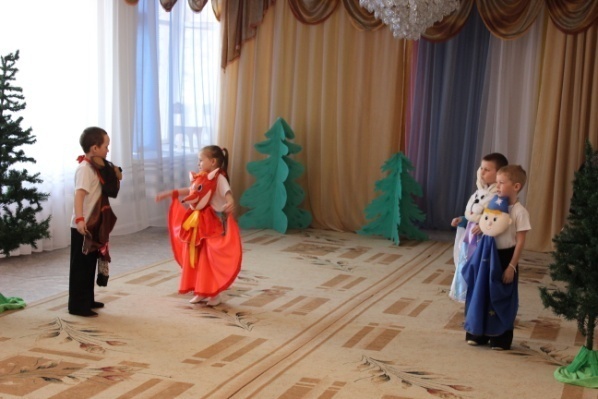 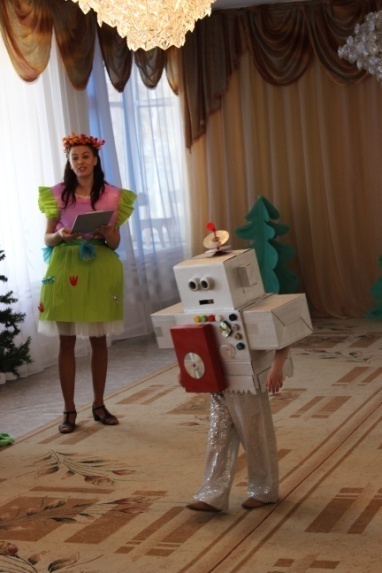 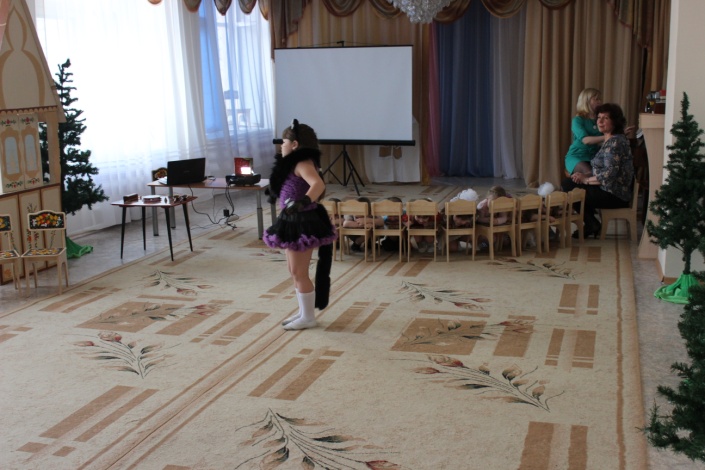 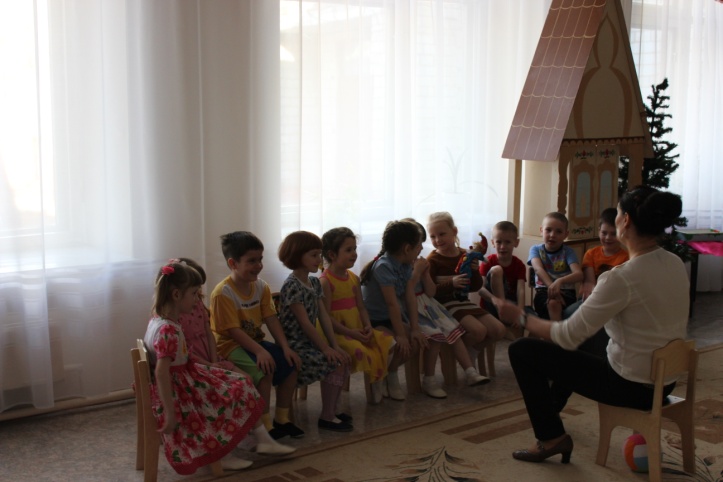 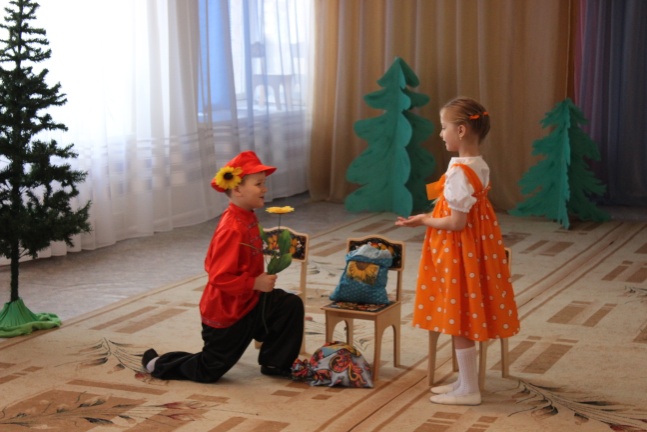 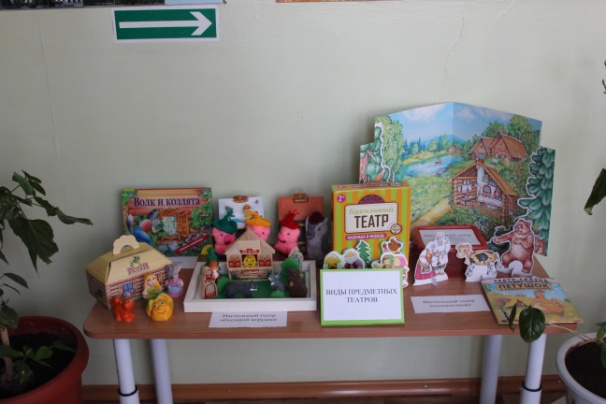 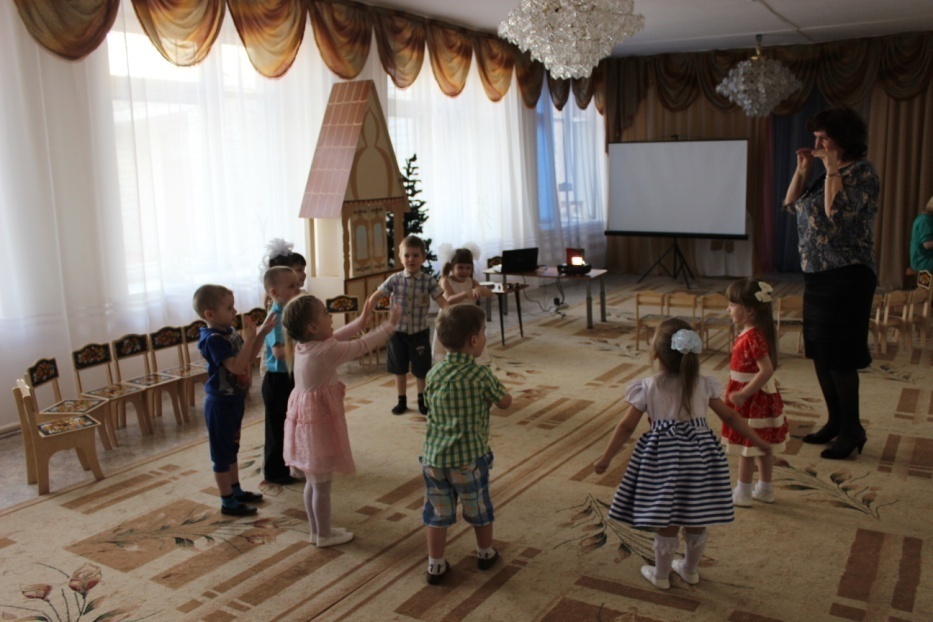 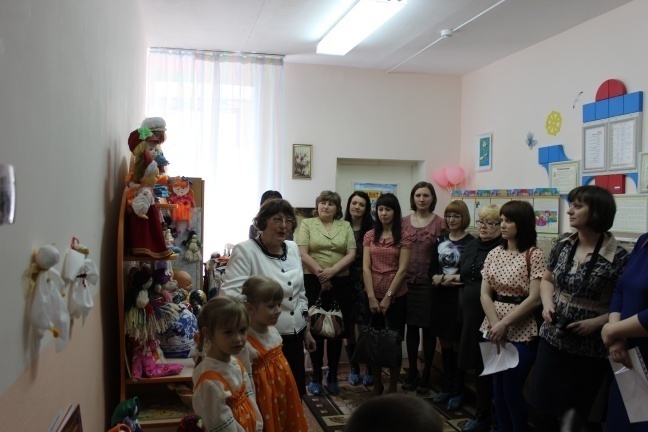 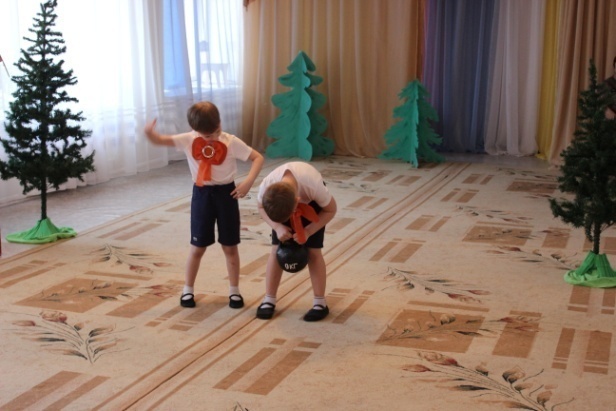 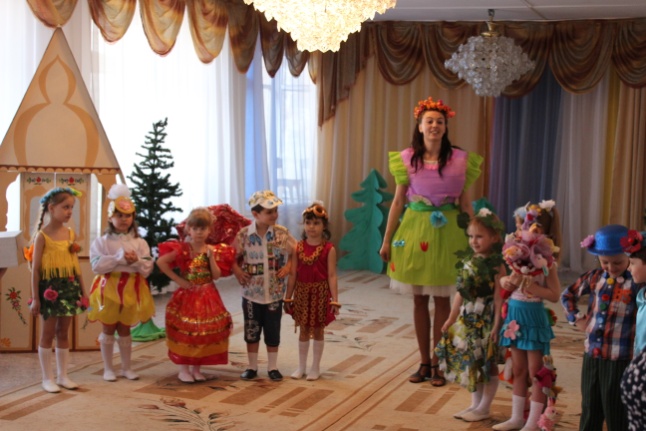 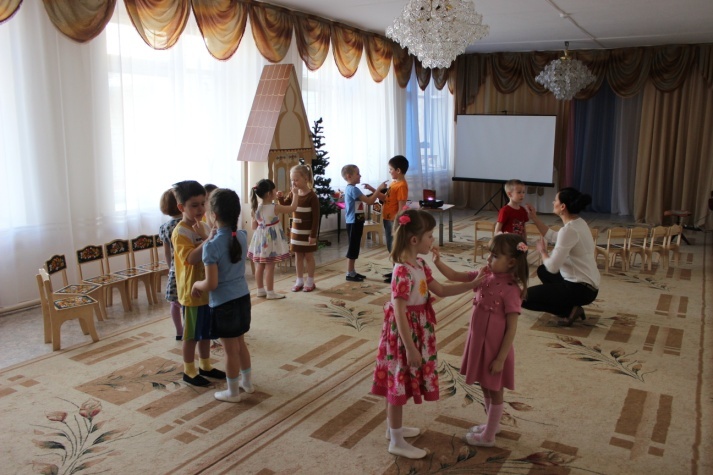 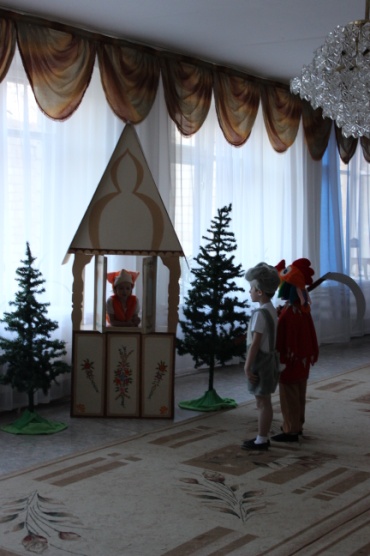 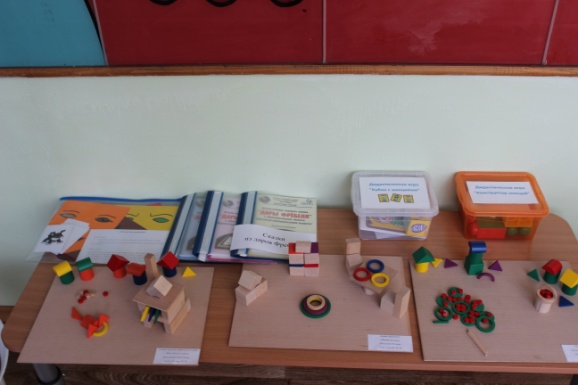 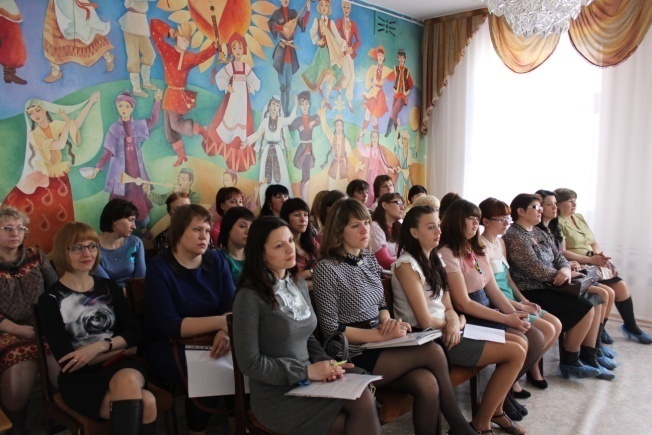 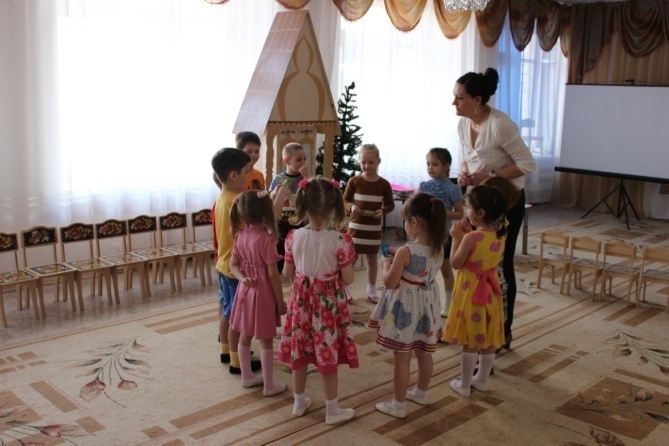 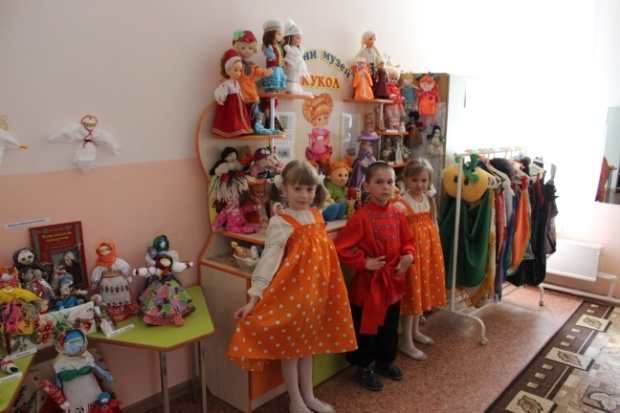 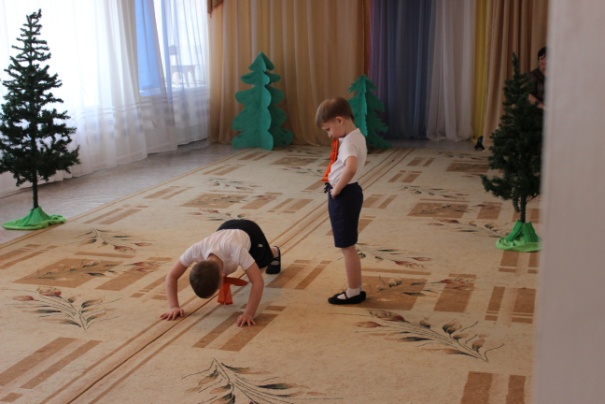 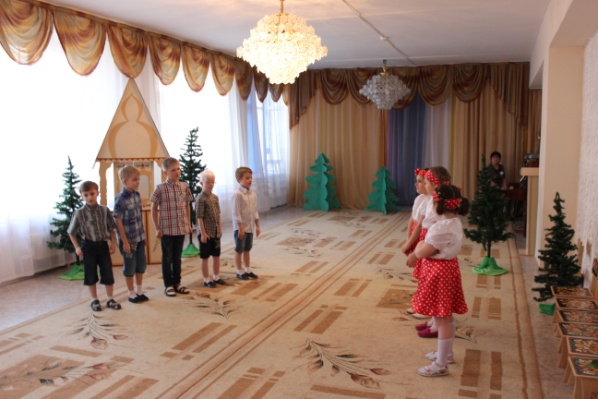 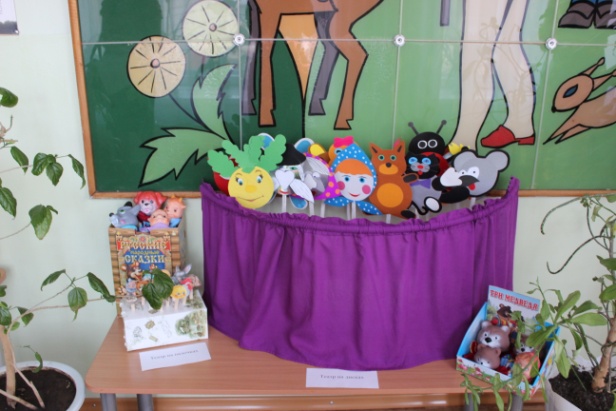 